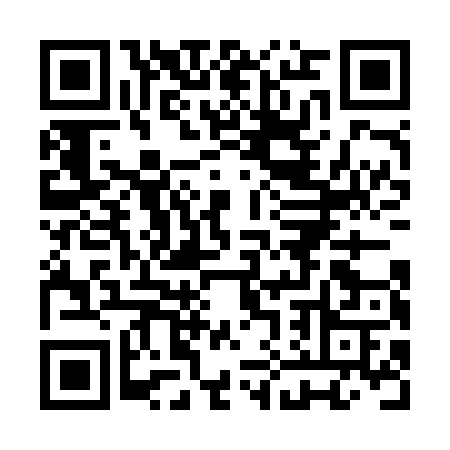 Ramadan times for Aitape, Papua New GuineaMon 11 Mar 2024 - Wed 10 Apr 2024High Latitude Method: NonePrayer Calculation Method: Muslim World LeagueAsar Calculation Method: ShafiPrayer times provided by https://www.salahtimes.comDateDayFajrSuhurSunriseDhuhrAsrIftarMaghribIsha11Mon5:285:286:3612:413:426:456:457:5012Tue5:275:276:3612:403:416:446:447:4913Wed5:275:276:3612:403:416:446:447:4914Thu5:275:276:3612:403:426:446:447:4815Fri5:275:276:3612:393:426:436:437:4816Sat5:275:276:3612:393:426:436:437:4817Sun5:275:276:3512:393:436:426:427:4718Mon5:265:266:3512:393:436:426:427:4719Tue5:265:266:3512:383:446:426:427:4620Wed5:265:266:3512:383:446:416:417:4621Thu5:265:266:3512:383:446:416:417:4622Fri5:265:266:3412:373:446:416:417:4523Sat5:255:256:3412:373:456:406:407:4524Sun5:255:256:3412:373:456:406:407:4525Mon5:255:256:3412:373:456:396:397:4426Tue5:255:256:3312:363:466:396:397:4427Wed5:245:246:3312:363:466:396:397:4328Thu5:245:246:3312:363:466:386:387:4329Fri5:245:246:3312:353:466:386:387:4330Sat5:245:246:3312:353:466:376:377:4231Sun5:235:236:3212:353:476:376:377:421Mon5:235:236:3212:343:476:376:377:422Tue5:235:236:3212:343:476:366:367:413Wed5:235:236:3212:343:476:366:367:414Thu5:225:226:3212:343:476:366:367:415Fri5:225:226:3112:333:476:356:357:406Sat5:225:226:3112:333:486:356:357:407Sun5:225:226:3112:333:486:346:347:408Mon5:215:216:3112:323:486:346:347:399Tue5:215:216:3112:323:486:346:347:3910Wed5:215:216:3012:323:486:336:337:39